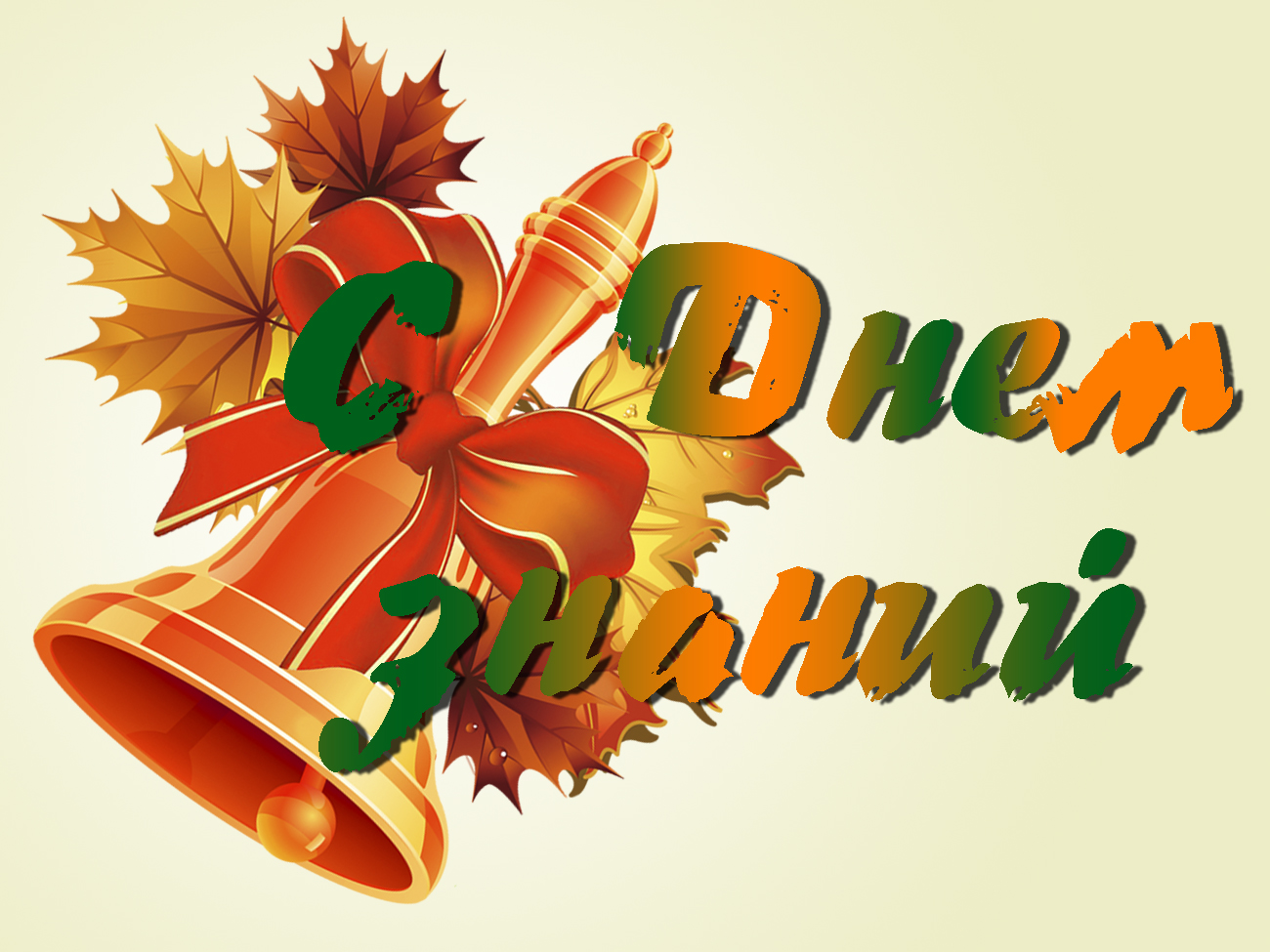 	Уважаемые коллеги!Поздравляем вас с замечательным праздником, с которого начинается Новый учебный год, 1 сентября!   Пусть для вас этот учебный год будет удачным и принесет только положительные плоды.Пусть ваш вклад в образование и науку будет оценен и признан. Желаем всем сил, терпения, стремления к новым вершинам, здоровья и успехов!С 1 сентября и Днем знаний!Бежицкая РО Профессионального союза работников народного образования и науки РФ